Nemzeti Szakképzési és Felnőttképzési Hivatal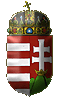 GAZDÁLKODÁSI FŐOSZTÁLY PÉNZÜGYI OSZTÁLYÁN
Pénzügyi osztályvezetőimunkakör betöltéséreállást hirdetA jogviszony időtartama:Határozatlan idejű kormányzati szolgálati jogviszony.Foglalkoztatás jellege: Teljes munkaidejű, heti 40 óra.A munkavégzés helye:Nemzeti Szakképzési és Felnőttképzési Hivatal (NSZFH)1089 Budapest, Kálvária tér 7.Ellátandó feladatok:A Pénzügyi osztály tevékenységének közvetlen irányítása, szervezése, ellenőrzése,Költségvetési előirányzatokkal történő gazdálkodás, a szükségessé váló előirányzat-módosítások kezdeményezése,Jogszabályokban meghatározott időszakos adatszolgáltatások, jelentések határidőre történő elkészítésének irányítása, megszervezése,A bevételek realizálásának figyelemmel kísérése, a beszedés érdekében szükséges intézkedések megtétele, illetve bevételi elmaradás esetén az előirányzatok csökkentésére, túlteljesítés esetén többletbevételi kérelem összeállítására javaslattétel,Bérszámfejtési folyamatok irányítása, koordinálása, felelős a Hivatal dolgozóinak illetményének és egyéb járandóságainak számfejtéséért, utalásáért,Irányítja a Hivatal hatáskörébe tartozóan elvégzett szolgáltatásoknál a számlázási feladatokat,Folyamatos költségfigyelés, költséghatékony gazdálkodás biztosítása, Vezetői igény szerinti kimutatások, adatszolgáltatások készítése a pénzügyi helyzetről,Pénzügyi szakértőként részvétel a közbeszerzési pályázatokban,Területhez kapcsolódó pénzügyi szabályzatok elkészítése, aktualizálása.Jogállás, illetmény és juttatások: A jogállásra, a személyi alapbér megállapítására, valamint a juttatásokra a Kormányzati igazgatásról szóló 2018. évi CXXV. törvény rendelkezései, valamint a NSZFH Közszolgálati Szabályzatának rendelkezései az irányadók. A munkakör betöltésének feltételei:magyar állampolgárság,cselekvőképesség,büntetlen előélet, erkölcsi bizonyítvány,felsőfokú (főiskolai vagy egyetemi) gazdasági / pénzügyi-számviteli végzettség,mérlegképes könyvelői végzettség,vagyonnyilatkozat-tétel,egészségügyi alkalmasság.A Pályázó pályázata benyújtásával hozzájárul személyes adatainak jelen álláspályázattal kapcsolatos ügyintézés során történő kezeléséhez, valamint pályázati anyagának sokszorosításához, továbbításához.Az elbírálásánál előnyt jelent:NEPTUN-KRÉTA Rendszer Gazdálkodási Rendszermodul ismerete,Forrás/Ecostat integrált ügyviteli rendszer ismerete,közigazgatási szakvizsga megléte,Költségvetési szervnél szerzett legalább 1-3 éves vezetői gyakorlat,Felhasználói szintű MS Office (irodai alkalmazások) ismerete.A munkakör betöltéséhez szükséges kompetenciák: önálló, konstruktív, precíz munkavégzés,csapatmunkában hatékony részvétel,megbízható, terhelhetőség, precizitás,kiváló kommunikációs, kapcsolatteremtő és együttműködési képesség, rendszerszemlélet, konfliktuskezelés.Benyújtandó iratok, igazolások: a 87/2019. (IV. 23.) Korm. rendelet Korm. rend. 1. számú melléklete szerinti fényképes szakmai önéletrajz,az álláshely betöltéséhez szükséges végzettség, szakképzettség meglétét igazoló okmányok másolata,nyilatkoztat arról, hogy a pályázó hozzájárul személyes adatainak pályázati összefüggéssel történő kezeléséhez, valamint pályázati anyagának sokszorosításához, továbbításához (3. személlyel történő közléséhez)A benyújtandó iratokat PDF fájl formátumban kérjük csatolni.A munkakör az eredményes pályázati eljárást követően azonnal betölthető. Benyújtási határidő: 				2022. július 10.A jelentkezések elbírálásának határideje: 		2022. július 25.A pályázati kiírással kapcsolatban további információt Gulyás-Deák Patrícia gazdálkodási főosztályvezető nyújt, a 36/1-477-5981 telefonszámon és a gazd.info@nive.hu e-mail címen.A jelentkezések elbírálásának rendje:A munkáltató által kijelölt bíráló bizottság a jelentkezési feltételeknek nem megfelelt jelentkezőket nem hallgatja meg. Személyes meghallgatásra – az álláshirdetési feltételeknek megfelelt jelentkezők közül – kizárólag azok kerülnek behívásra, akik a hirdetés részeként megjelölt iratokat –határidőn belül – hiánytalanul benyújtják, és meghallgatásukat az elbírálásban résztvevők szükségesnek ítélik.A benyújtásának módja: Elektronikus úton az NSZFH Humánpolitikai Főosztály részére a 12019@nive.hu e-mail címen keresztül.A munkáltatóval kapcsolatos egyéb lényeges információ:A Nemzeti Szakképzési és Felnőttképzési Hivatal előmeneteli és továbbképzési lehetőséget biztosít munkatársai számára. A munkáltatóval kapcsolatban további információt a www.nive.hu honlapon szerezhet.